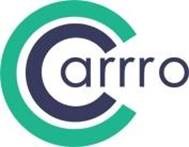 COLLECTIF DES  ASSOCIATIONS RIVERAINES DU RER B ROBINSONcarrrob@free.frAu printemps 2016 , le CARRRO était informé par ses associations adhérentes de la rupture des correspondances entre les bus 195(Robinson RER- Chatillon Montrouge métro ) et 294(Chatillon Montrouge métro  -Igny RER) avec la station de métro ligne 13 à Chatillon Montrouge, ceci sans aucune concertation avec les associations d’usagers. Il a demandé rendez-vous à la Vice- présidente concernée du Territoire «                                                Vallée sud » parce que la station Chatillon- Montrouge compte plus de 6 millions de voyageurs entrant (https://data.ratp.fr ) dont l’écrasante majorité utilise un bus en préacheminement. La question dépasse donc largement le cadre communal de Chatillon.Le Territoire « Vallée sud » était en création et sa réponse est arrivée quelques 6 mois plus tard. Du moins est-elle arrivée et le CARRRO a -t-il été reçu par Marie-Hélène Amiable, chargée des déplacements. Elle a accepté de créer ,comme il en existait un dans l’ex Communauté d’agglomération des Hauts de Bièvre ,un Comité local des transports ,qui permettra aux usagers de faire entendre leur voix  Le silence assourdissant des élus dont des électeurs (Chatenay-Malabry ,Fontenay-aux- Roses   Le Plessis- Robinson , Sceaux) perdent désormais, et pour une prévision de 6 ans, une demi-heure par jour pour gagner la station de métro ou en revenir, nous a conduit à demander l’intervention du député de la 12 e circonscription des Hauts de Seine, Jean-Marc Germain.Le CARRRO ne manquera pas de vous informer des améliorations que les utilisateurs des transports collectifs attendent.Vos témoignages sont bienvenus : carrrob@free.fr